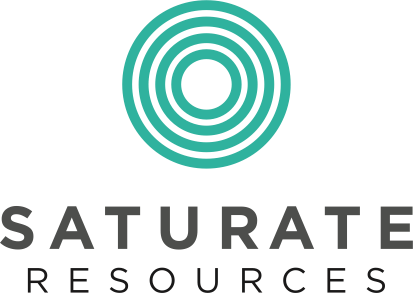 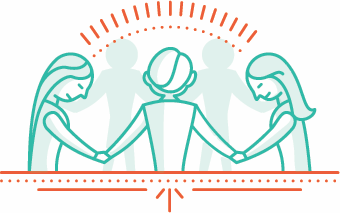 This template serves as a guide for a committed group of Christians to form a plan together for being Jesus’s disciples on mission. You may want to preface the forming of this covenant by doing a study on the gospel, your new identity in Christ, and the mission of making disciples. Or you could form your covenant while doing a study on each of those important topics.GospelI believe the gospel is the power of God for salvation through faith in the person and work of Jesus Christ saving me for the purpose of glorifying God and participating in his mission of saturation through making disciples who make disciples.I believe the gospel is the power of God for salvation through faith in the person and work of Jesus Christ saving me for the purpose of glorifying God and participating in his mission of saturation through making disciples who make disciples.I believe I have been saved from the penalty of sin . . .I believe I was an enemy of God because of my sin and rebellion against him, deserving his wrath.I believe Jesus is the Son of God who is fully God and fully man and that he lived his life fully submitted to God the Father.I believe Jesus died on the cross for my sins according to the Scriptures.I believe Jesus rose again on the third day and appeared to many people.I believe Jesus ascended to the right hand of the Father and sent his Spirit to convict the world of sin, righteousness, and judgment.I believe the Holy Spirit has made me alive in Christ and I am now no longer condemned, but a new creation, loved by God as Father, submitted to Jesus as Lord, and sent and empowered by the Spirit for the mission of making disciples.I believe I am being saved from the power of sin . . .I believe that the Holy Spirit who raised Jesus from the dead now lives in me and I have access to the power of God to overcome sin and Satan today.I believe it is God’s will that I be sanctified—set apart to do his will.I desire to obey God and continue to grow in becoming more like Jesus and accomplishing his mission.I believe I have all I need to make this a reality—his Spirit, his Word, and his church—and I intend to steward all of this for his glory.I believe I will be saved from the presence of sin . . .I believe Jesus will one day return and will make an end to sin, suffering, evil, and brokenness.I believe there will be a new heaven and a new earth.I believe he will judge the living and the dead, and all those who put their trust in Jesus’s life, death, and resurrection on their behalf will enjoy being in God’s presence forever in the new heaven and new earth.I believe all those who trust in something or someone other than Jesus for their life and justification before God will be separated from God forever.I believe it is our job as the church to proclaim the gospel of Jesus Christ for the salvation of souls and to display through our lives a foretaste of the future so that people will hunger for it and put their faith in Jesus Christ.Gospel IdentityI believe that I have been given a new identity in Christ. I am now a child of God (family) sent by the power of the Spirit (missionary) to serve our King (servant) in fulfilling his mission to be disciples who make disciples.MISSIONARIESWe are Holy Spirit-filled missionaries sent as disciples to make disciples.How will we commit ourselves as disciples who make disciples in the power of the Spirit?Which people group will be our missional focus?	____________________________________________________________________	____________________________________________________________________In what places should we regularly hang out in order to build relationships with those we want to reach?	____________________________________________________________________	____________________________________________________________________How will we invite others to join us at the table? How often will we try to eat with others we are trying to reach?	____________________________________________________________________	____________________________________________________________________How will we commit to listening prayer for those God is sending us to?	____________________________________________________________________	____________________________________________________________________What specifically will we do so that the people to whom we are sent will hear the gospel this year (i.e., go through The Story of God, share our story with them, engage in a study, etc.)?	____________________________________________________________________	____________________________________________________________________How will we engage in celebrating with the people group God is sending us to?	____________________________________________________________________	____________________________________________________________________What celebrations are missing, where can we bring the better wine, or where can we bring the servant towel to the party?	____________________________________________________________________	____________________________________________________________________How will we bless those we are being sent to in word or deed?	____________________________________________________________________	____________________________________________________________________How will we play and rest with those God is sending us to?	____________________________________________________________________	____________________________________________________________________What steps should each of us take this year to grow as disciples who make disciples (help each person identify at least two to three goals)?	____________________________________________________________________	____________________________________________________________________	____________________________________________________________________	____________________________________________________________________SERVANTSWe are servants of King Jesus committed to serving others.How will we tangibly demonstrate the impact of the gospel in service to King Jesus?What would good news look like to the people group we are sent to?	____________________________________________________________________	____________________________________________________________________What needs beautifying in our missional focus?	____________________________________________________________________	____________________________________________________________________How might we demonstrate Jesus’s rule and reign through tangible service to those God is sending us to?	____________________________________________________________________	____________________________________________________________________What specific projects or events do we need to accomplish or get involved in to demonstrate the restorative work of the kingdom of God?	____________________________________________________________________	____________________________________________________________________How will we serve the disconnected or under-resourced among the people we are sent to?	____________________________________________________________________	____________________________________________________________________How can we encourage one another to see our vocations and jobs as worship to our King?	____________________________________________________________________	____________________________________________________________________How could we serve together during our weekly celebrations with the larger body?	____________________________________________________________________	____________________________________________________________________How will we walk through Spirit-led giving to the church and others?	____________________________________________________________________	____________________________________________________________________	____________________________________________________________________	____________________________________________________________________How can we commit to help one another grow in serving in light of their unique design by God (i.e., identify spiritual gifts or personality types; write out personal mission statements; etc.)?	____________________________________________________________________	____________________________________________________________________	____________________________________________________________________How will we intentionally share what we have with one another and those in need?	____________________________________________________________________	____________________________________________________________________	____________________________________________________________________	____________________________________________________________________FAMILYWe are children of God who love one another as family.How will we express our love as brothers and sisters adopted by the Father?How will we commit to listening prayer for one another?	____________________________________________________________________	____________________________________________________________________What study or training do we need to go through as a group in light of where we all need to grow (keep in mind personal discipleship goals)	____________________________________________________________________	____________________________________________________________________What actions will we commit to in order to express our love for one another as brothers and sisters (think of the one-another passages)?	____________________________________________________________________	____________________________________________________________________Are any of us who believe the gospel not yet baptized? What next steps should we take in obeying Jesus’s command to be baptized (Matt. 28:19–20)?	____________________________________________________________________	____________________________________________________________________How will we honor the leaders in the larger church family appointed to shepherd us?	____________________________________________________________________	____________________________________________________________________How will we make sure all of us know one another’s stories?	____________________________________________________________________	____________________________________________________________________How will we celebrate Communion together?	____________________________________________________________________	____________________________________________________________________What meals will we share with one another, and how often?	____________________________________________________________________	____________________________________________________________________In what ways will we intentionally celebrate together, and around what?	____________________________________________________________________	____________________________________________________________________What regular rhythms of recreating will we commit to together?	____________________________________________________________________	____________________________________________________________________	____________________________________________________________________	I, _________________, commit, with God’s help, from         		       NAME 	_________ to _________, to live in light of my new identity in Christ   	   START DATE                              END DATE	in these ways with my missional community. 	__________________________________    _________________			       SIGNATURE 				                        DATE